賃貸物件（居住用）貸アパート貸アパート貸アパート貸アパート貸アパート貸アパート貸アパート貸アパート貸アパート貸アパート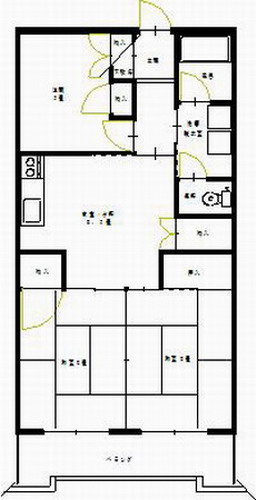 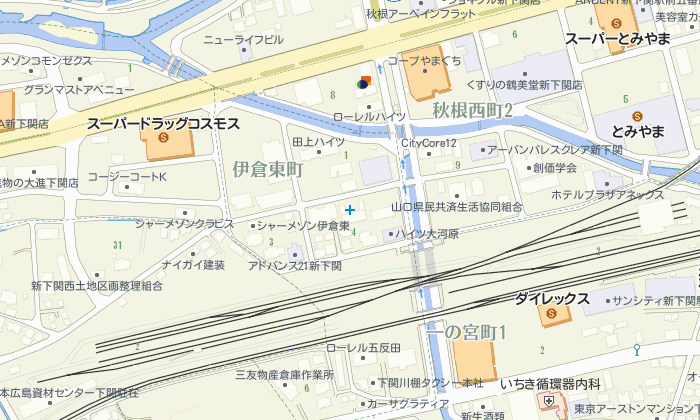 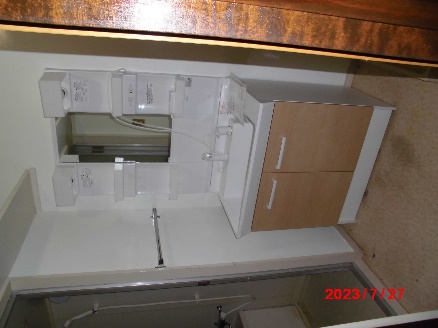 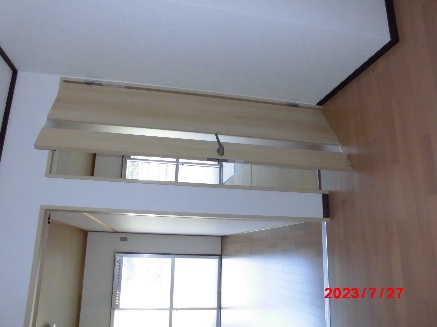 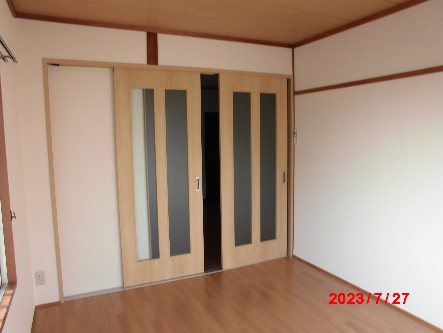 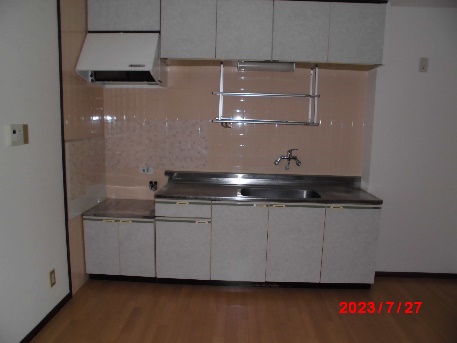 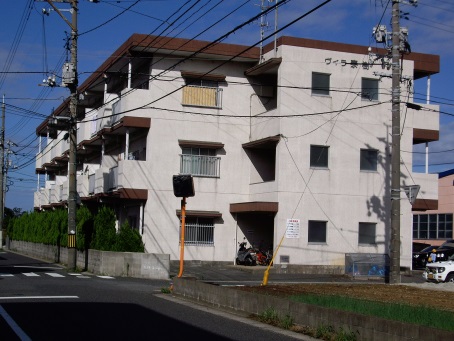 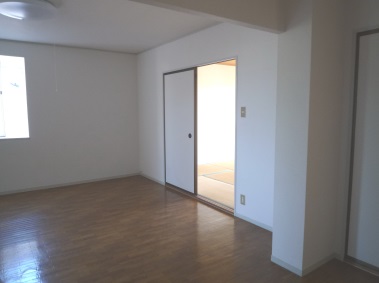 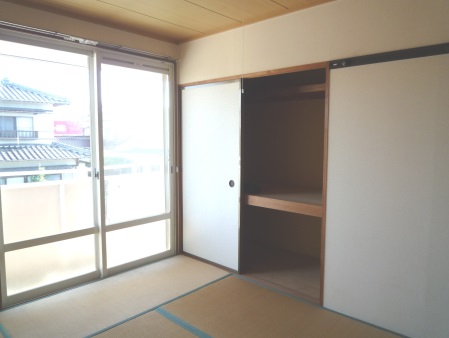 物件種目物件種目中古ヴィラ泰樹　２LDK　ヴィラ泰樹　２LDK　ヴィラ泰樹　２LDK　ヴィラ泰樹　２LDK　ヴィラ泰樹　２LDK　ヴィラ泰樹　２LDK　間取間取２０７号/３０５号/３０６号２０７号/３０５号/３０６号２０７号/３０５号/３０６号２０７号/３０５号/３０６号２０７号/３０５号/３０６号２０７号/３０５号/３０６号２０７号/３０５号/３０６号間取間取洋５・洋６・和６・DK８.５洋５・洋６・和６・DK８.５洋５・洋６・和６・DK８.５洋５・洋６・和６・DK８.５洋５・洋６・和６・DK８.５洋５・洋６・和６・DK８.５洋５・洋６・和６・DK８.５条件条件賃料賃料５４，０００円５４，０００円５４，０００円５４，０００円５４，０００円条件条件礼金礼金０ヶ月０ヶ月敷金敷金１ヶ月条件条件共益費共益費２，５００円２，５００円駐車料駐車料１台込所在地所在地下関市伊倉東町２－１０下関市伊倉東町２－１０下関市伊倉東町２－１０下関市伊倉東町２－１０下関市伊倉東町２－１０下関市伊倉東町２－１０下関市伊倉東町２－１０交通交通新下関駅徒歩６分新下関駅徒歩６分新下関駅徒歩６分新下関駅徒歩６分新下関駅徒歩６分新下関駅徒歩６分新下関駅徒歩６分構造構造鉄筋コンクリート造鉄筋コンクリート造鉄筋コンクリート造３階建　　２階／３階部分３階建　　２階／３階部分３階建　　２階／３階部分３階建　　２階／３階部分面積面積５８．２４㎡５８．２４㎡５８．２４㎡築年築年平成２年１月平成２年１月現況現況空室空室空室引渡引渡即日即日設備設備上下水道、給湯（３ケ所）、全室照明器具付都市ガス、下駄箱、シャンプードレッサ温水洗浄便座上下水道、給湯（３ケ所）、全室照明器具付都市ガス、下駄箱、シャンプードレッサ温水洗浄便座上下水道、給湯（３ケ所）、全室照明器具付都市ガス、下駄箱、シャンプードレッサ温水洗浄便座上下水道、給湯（３ケ所）、全室照明器具付都市ガス、下駄箱、シャンプードレッサ温水洗浄便座上下水道、給湯（３ケ所）、全室照明器具付都市ガス、下駄箱、シャンプードレッサ温水洗浄便座上下水道、給湯（３ケ所）、全室照明器具付都市ガス、下駄箱、シャンプードレッサ温水洗浄便座上下水道、給湯（３ケ所）、全室照明器具付都市ガス、下駄箱、シャンプードレッサ温水洗浄便座備考備考駐車料２台目３，５００円火災保険料（２年間）必須１８，０００円～連帯保証人様２名町費（月額３３０円）鍵交換費用任意１１，０００円校区：川中小・川中中駐車料２台目３，５００円火災保険料（２年間）必須１８，０００円～連帯保証人様２名町費（月額３３０円）鍵交換費用任意１１，０００円校区：川中小・川中中駐車料２台目３，５００円火災保険料（２年間）必須１８，０００円～連帯保証人様２名町費（月額３３０円）鍵交換費用任意１１，０００円校区：川中小・川中中駐車料２台目３，５００円火災保険料（２年間）必須１８，０００円～連帯保証人様２名町費（月額３３０円）鍵交換費用任意１１，０００円校区：川中小・川中中駐車料２台目３，５００円火災保険料（２年間）必須１８，０００円～連帯保証人様２名町費（月額３３０円）鍵交換費用任意１１，０００円校区：川中小・川中中駐車料２台目３，５００円火災保険料（２年間）必須１８，０００円～連帯保証人様２名町費（月額３３０円）鍵交換費用任意１１，０００円校区：川中小・川中中駐車料２台目３，５００円火災保険料（２年間）必須１８，０００円～連帯保証人様２名町費（月額３３０円）鍵交換費用任意１１，０００円校区：川中小・川中中宅建免許番号／山口県知事（４）第３２０３号宅建免許番号／山口県知事（４）第３２０３号宅建免許番号／山口県知事（４）第３２０３号下関市伊倉東町４番２０号下関市伊倉東町４番２０号下関市伊倉東町４番２０号下関市伊倉東町４番２０号下関市伊倉東町４番２０号下関市伊倉東町４番２０号下関市伊倉東町４番２０号下関市伊倉東町４番２０号(有)フォーユーエステイト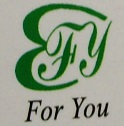 (有)フォーユーエステイト(有)フォーユーエステイトTEL　（０８３）２９２－０８３７FAX　（０８３）２９２－０８３８TEL　（０８３）２９２－０８３７FAX　（０８３）２９２－０８３８TEL　（０８３）２９２－０８３７FAX　（０８３）２９２－０８３８TEL　（０８３）２９２－０８３７FAX　（０８３）２９２－０８３８TEL　（０８３）２９２－０８３７FAX　（０８３）２９２－０８３８TEL　（０８３）２９２－０８３７FAX　（０８３）２９２－０８３８TEL　（０８３）２９２－０８３７FAX　（０８３）２９２－０８３８TEL　（０８３）２９２－０８３７FAX　（０８３）２９２－０８３８(有)フォーユーエステイト(有)フォーユーエステイト(有)フォーユーエステイトE-mail　　foryou-estate@jcom.home.ne.jpE-mail　　foryou-estate@jcom.home.ne.jpE-mail　　foryou-estate@jcom.home.ne.jpE-mail　　foryou-estate@jcom.home.ne.jpE-mail　　foryou-estate@jcom.home.ne.jpE-mail　　foryou-estate@jcom.home.ne.jpE-mail　　foryou-estate@jcom.home.ne.jpE-mail　　foryou-estate@jcom.home.ne.jp(有)フォーユーエステイト(有)フォーユーエステイト(有)フォーユーエステイトURL    httｐ://foryou-estate.com/URL    httｐ://foryou-estate.com/URL    httｐ://foryou-estate.com/URL    httｐ://foryou-estate.com/URL    httｐ://foryou-estate.com/URL    httｐ://foryou-estate.com/URL    httｐ://foryou-estate.com/URL    httｐ://foryou-estate.com/